								Skjervøy båtforening 17.06.2020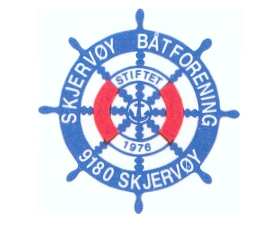 Referat fra styremøte 5 - 2020Til stede: Håvard Paulsen, Arnt Jostein Berg, Frank Bless, Dag Dyrnes. Kjell Hugo ReiersenTid:	Onsdag 17.juni 2020. kl 18.00Sted:	 Klubbhuset.SakerSak 15/20	Fordeling av plasser i ny brygge 4Fordelingsplan over plasser  i den nye brygga vedtatt.Sak 16/20 	Fortøyningsplan ny brygge 4Fortøyningsplan vedtatt.Sak 17/20	Fordeling av gammelbrygge 4Forslag til fordeling ift salg: Prisforslag: 7500,-kr pr del.Frank Bless(1 seksjon)Steinar Robertsen(1seksjon)Bjørn Sigurd Mathiassen(2 seksjoner)Arnt Frøseth(4 seksjoner)utfasede uteriggere (12stk) fordeles etter ant seksjoner.Sak 18/20	ForsikringstilbudTilbud fra selskapet Fremtind på forsikring av nybrygga under arbeid og i ettertid på 16 000,-kr pr år.Ved hovedforfall vurderes det om alle brygger skal inn i forsikringsavtalen.Sak 19/20	Avtale med Skjervøy kommune – mer info til medlemmerKommunen ved teknisk sjef gir tillatelse til våre medlemmer kan ligge i kommunens gjestebrygge for per 500,- pr uke. Formann vurderer videre tiltak for at våre medlemmer skal kunne ligge gratis i gjestebrygga.  Styret forslår via ordfører og/eller rådmann.Sak 20/20	Evt.Diskusjon om festemateriell til uteriggere, brygge 4Landgangen til br.4 må sveisesDet bestilles rull til landgang brygge 8Møtet hevet kl. 19.25Håvard Paulsen(ref)